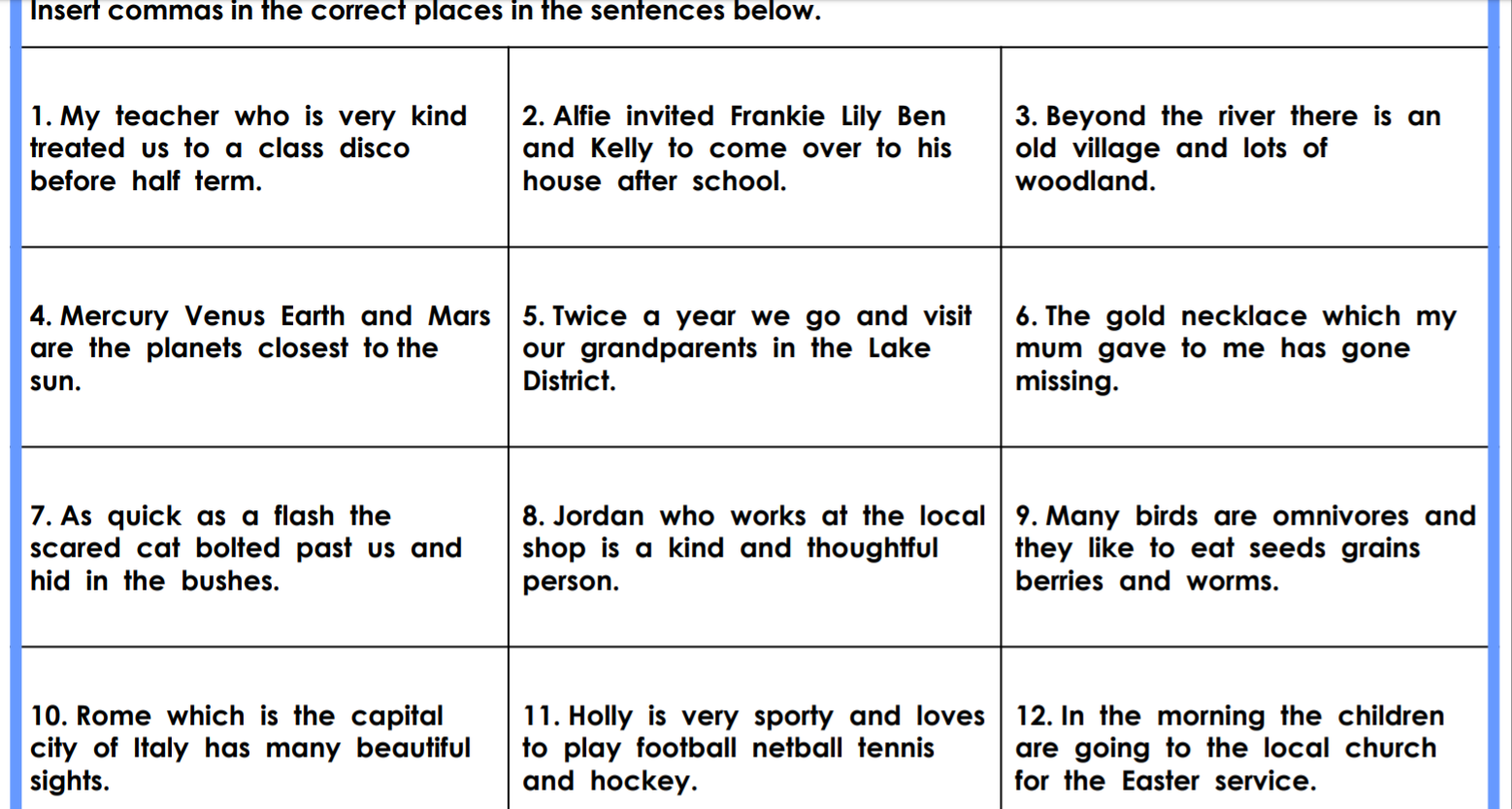 ANSWERS: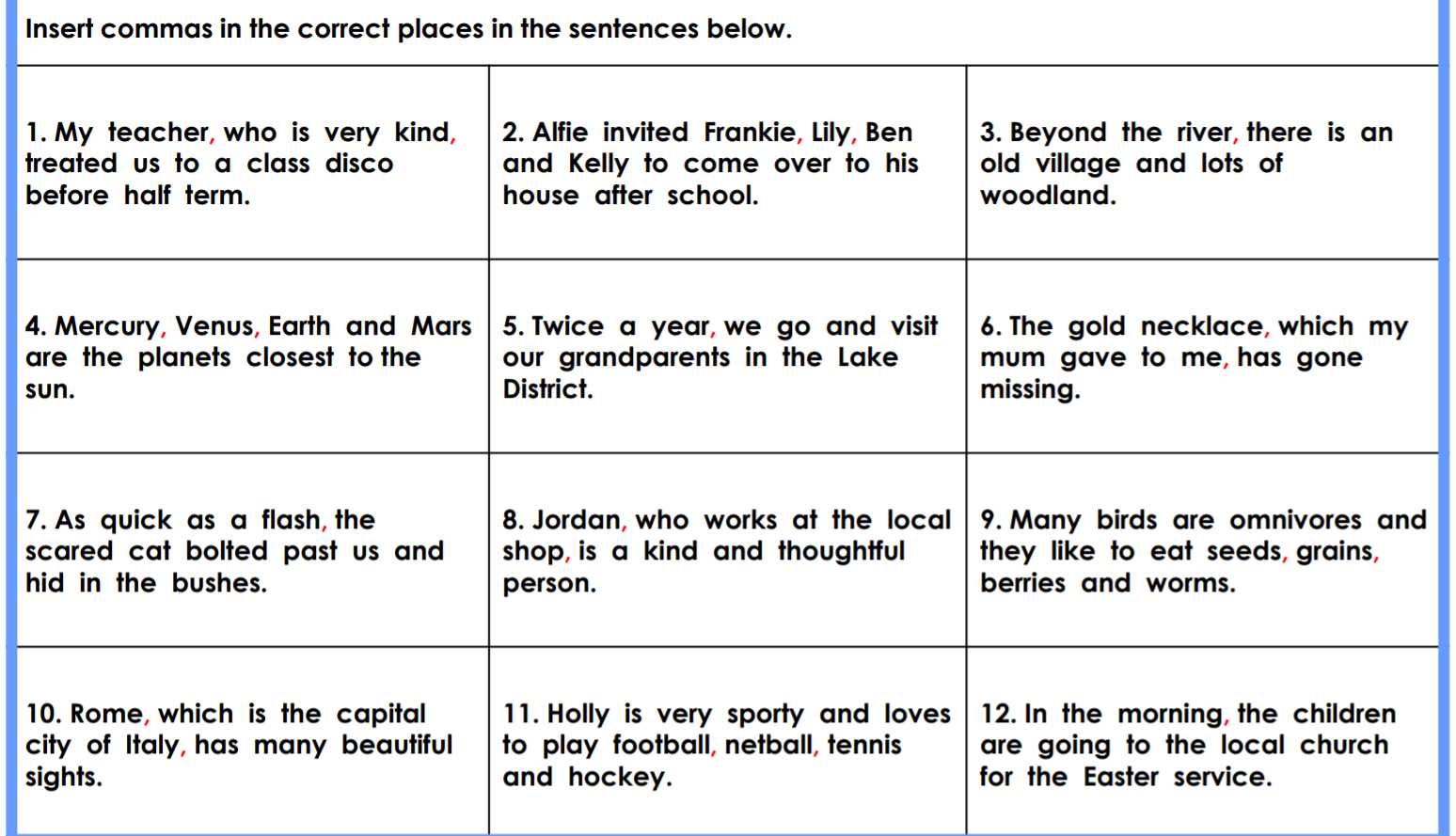 